価格交渉促進セミナー・下請かけこみ寺出張相談会 参加申込書※上記申込書に記載された個人情報は、受付整理や諸連絡にのみ利用し、それ以外の目的には使用しません。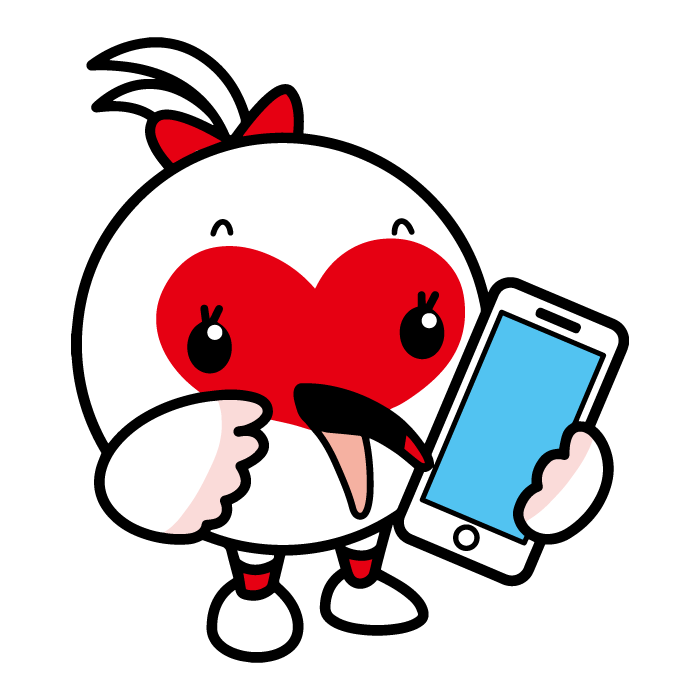 ◆アクセス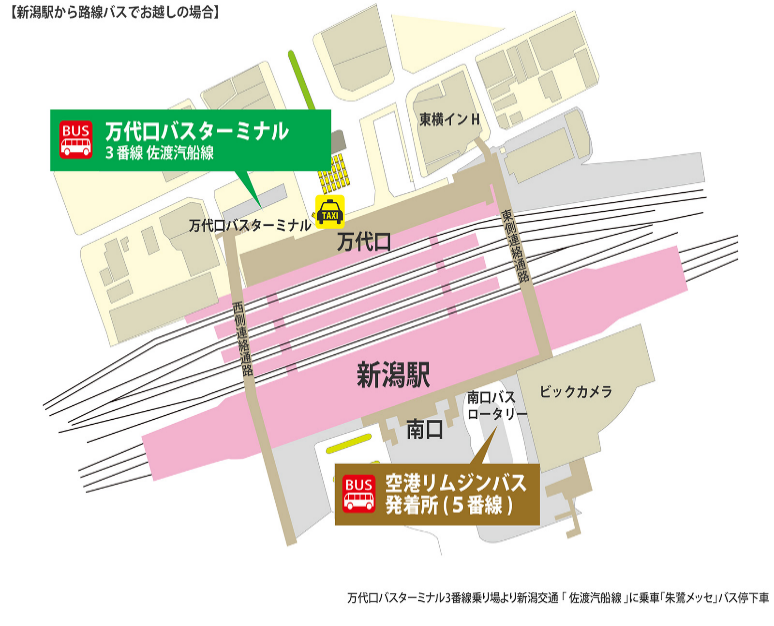 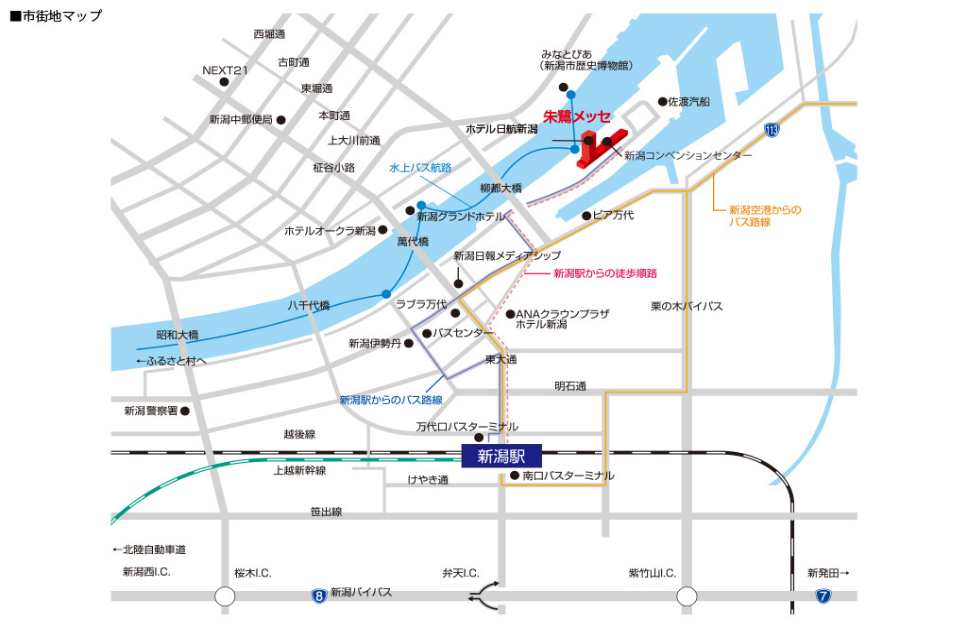 参加を希望されるものに〇を付けてください※両方を希望する場合は、いずれにも〇（　　 　）  価格交渉促進セミナーへの参加を希望する　　　　　　 朱鷺メッセ新潟コンベンションセンター３階中会議室３０２（　　 　）  価格交渉促進セミナーへの参加を希望する　　　　　　 朱鷺メッセ新潟コンベンションセンター３階中会議室３０２（　　 　）  価格交渉促進セミナーへの参加を希望する　　　　　　 朱鷺メッセ新潟コンベンションセンター３階中会議室３０２参加を希望されるものに〇を付けてください※両方を希望する場合は、いずれにも〇（　　 　）  下請かけこみ寺出張相談会を希望する　　　　　　 朱鷺メッセ新潟コンベンションセンター３階小会議室３０５（　　 　）  下請かけこみ寺出張相談会を希望する　　　　　　 朱鷺メッセ新潟コンベンションセンター３階小会議室３０５（　　 　）  下請かけこみ寺出張相談会を希望する　　　　　　 朱鷺メッセ新潟コンベンションセンター３階小会議室３０５企業・団体名住　所（〒　　　　　 　　）　（〒　　　　　 　　）　（〒　　　　　 　　）　所　属連絡先ＴＥＬ：Ｅ-mail：参加者１参加者２